Розглянувши клопотання заступника міського голови В. Гончарука, з метою забезпечення належної реалізації проекту «Комплексна термомодернізація закладів бюджетної сфери» в рамках Програми розвитку муніципальної інфраструктури України, керуючись Законом України «Про місцеве самоврядування в Україні»:Внести зміни в розпорядження від 22.11.2017 року №320-р «Про утворення Групи реалізації проекту «Комплексна термомодернізація закладів бюджетної сфери»», виклавши додаток 1 у новій редакції (додається).Контроль за виконанням розпорядження покласти на заступників міського голови Гончарука В.В. та Бондаренка А.Є.Міський голова 	О. СимчишинСКЛАДГрупи реалізації проекту«Комплексна термомодернізація закладів бюджетної сфери»УКРАЇНАХМЕЛЬНИЦЬКИЙ МІСЬКИЙ ГОЛОВАРОЗПОРЯДЖЕННЯ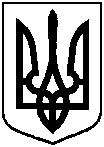 Додаток 1до розпорядження міського головивід 16.04.2018 року № 103-рКерівник ГРП:Леськів Дмитро Володимировичзаступник завідувача відділу енергоменеджменту, керівник ГРПЧлени ГРП:МотПоліна Сергіївна заступник начальника фінансового управління – начальник управління доходів КошкаровСергій Леонідовичінженер КП «Технагляд»РешетніковЮрій Михайлович заступник директора КП «Агенція розвитку»Белаш Олександра Володимирівнабухгалтер-ревізор 1-ї категорії управління охорони здоров'яПірог Зоя Анатоліївназаступник головного бухгалтера служби бухгалтерського обліку, планування та звітності Департаменту освіти та наукиКеруючий справами виконкомуЮ. СабійЗавідувач відділу енергоменеджментуН. Плеканець